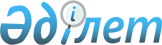 О создании коммунального государственного учреждения "Көрікті Сайрам" отдела жилищно-коммунального хозяйства, пассажирского транспорта и автомобильных дорог Сайрамского районаПостановление акимата Сайрамского района Туркестанской области от 10 октября 2023 года № 389
      В соответствии Гражданским Кодексом Республики Казахстан, Законами Республики Казахстан "О местном государственном управлении и самоуправлении в Республике Казахстан" и "О государственном имуществе", Приказом Министра юстиции Республики Казахстан от 28 сентября 2017 года за № 1202 "Об утверждении Типового устава (общего положения) государственного учреждения, за исключением государственного учреждения, являющегося государственным органом и Типового устава государственного предприятия" (зарегистрирован в Реестре государственной регистрации нормативных актов правовых актов № 15813) акимат Сайрамского района ПОСТАНОВЛЯЕТ:
      1. Создать коммунальное государственное учреждение "Көрікті Сайрам" отдела жилищно-коммунального хозяйства, пассажирского транспорта и автомобильных дорог Сайрамского района.
      2. Определить уполномоченным органом коммунального государственного учреждения "Көрікті Сайрам" государственное учреждение "Отдел жилищно-коммунального хозяйства, пассажирского транспорта и автомобильных дорог Сайрамского района".
      3. Утвердить устав коммунального государственного учреждения "Көрікті Сайрам" отдела жилищно-коммунального хозяйства, пассажирского транспорта и автомобильных дорог Сайрамского района согласно приложения к данному постановлению.
      4. Государственному учреждению "Отдел жилищно-коммунального хозяйства, пассажирского транспорта и автомобильных дорог Сайрамского района" (Б.Бейсембаев) в установленном законодательством порядке:
      1) обеспечить государственную регистрацию коммунального государственного учреждения "Көрікті Сайрам" отдела жилищно-коммунального хозяйства, пассажирского транспорта и автомобильных дорог Сайрамского района в органах юстиции;
      2) обеспечить размещение настоящего постановления на интернет-ресурсе акимата района.
      5. Контроль за исполнением данного постановления возложить на заместителя акима Сайрамского района Оразалиева М.
      6. Настоящее постановление вводится в действие со дня его первого официального опубликования. УСТАВ
Коммунального государственного учреждения "Көрікті Сайрам"
отдела жилищно-коммунального хозяйства, пассажирского транспорта и автомобильных дорог Сайрамского района Глава 1. Основные правила
      1. Коммунальное государственное учреждение "Көрікті Сайрам" (далее - государственное учреждение) отдела жилищно-коммунального хозяйства, пассажирского транспорта и автомобильных дорог Сайрамского района является некоммерческим учреждением со статусом юридического лица, созданным в организационно-правовой форме учреждение.
      2. Тип государственного учреждения: коммунальное.
      3. Государственное учреждение создано постановлением акимата Сайрамского района № 389 от 10 октября 2023 года.
      4. Учредителем государственного учреждения является акимат Сайрамского района (далее - Учредитель).
      5. Уполномоченным органом в соответствующей сфере, а также органом, осуществляющим функции субъекта права, связанные с имуществом государственного учреждения, является государственное учреждение "Отдел жилищно-коммунального хозяйства, пассажирского транспорта и автомобильных дорог Сайрамского района" (далее – Уполномоченный орган).
      6. Название государственного учреждения:
      Коммунальное государственное учреждение "Көрікті Сайрам" отдела жилищно-коммунального хозяйства, пассажирского транспорта и автомобильных дорог Сайрамского района.
      7. Местонахождение государственного учреждения:
      Республика Казахстан, Туркестанская область, Сайрамский район, село Аксу, улица Айтеке би н/с, индекс: 160800. Глава 2. Правовой статус государственного учреждения
      8. В соответствии с законодательством Республики Казахстан государственное учреждение имеет собственный баланс, банковские счета, печать и штампы со своим наименованием на государственном языке, бланки установленного образца. 
      9. Государственное учреждение не может создать другое юридическое лицо, а также быть его учредителем (участником).
      10. Государственное учреждение отвечает по своим обязательствам, находящимся в его распоряжении деньгами. При недостаточности у государственного учреждения денег субсидиарную ответственность по его обязательствам несет административно-территориальная единица средствами соответствующего бюджета.
      11. Гражданско-правовые сделки государственного учреждения вступают в силу после их обязательной регистрации в территориальных управлениях казначейства Министерства финансов Республики Казахстан. Глава 3. Предмет и цели деятельности государственного учреждения
      12. Предметом деятельности государственного учреждения является содержание благоустроенных объектов и объектов недвижимости на балансе государственных юридических лиц района.
      13. Целью деятельности государственного учреждения является осуществление административно-хозяйственных функций по содержанию объектов (имущества) закперленных за государственными юридическими лицами района, благоустройству территории населенных пунктов.
      14. Для достижения своих целей государственное учреждение осуществляет следующие виды деятельности:
      1) содержание зданий и объектов, находящихся на балансе государственных юридических лиц района;
      2) помощь в организации мероприятий, проводимых акиматом района;
      3) организация работ по содержанию детских и спортивных площадок, стадионов, находящихся на территории населенных пунктов района;
      4) содержание ирригационных систем, построенных с целью предотвращения наводнений;
      5) содержание урн, установленных на территории населенных пунктов района;
      6) содержание подземных и наземных пешеходных переходов на территории населенных пунктов района;
      7) содержание тротуаров и ограждений на улицах населенных пунктов района;
      8) организация ремонта и опресовки котлов при подготовке к зимнему сезону объектов находящихся на балансе государственных юридических лиц района;
      9) техническое обслуживание декоративных светильников, установленных в высотных жилых домах и центральных улицах на территории населенных пунктов района;
      10) организация работы по сохранению историко-культурного наследия на территории района;
      11) работа с незаконными торговцами в неустановленных местах на территории района;
      12) организация работы по регулированию рекламы, беспорядочно установленных на территории района;
      13) организация содержания и текущий ремонт зданий, объектов государственной собственности, находящихся на балансе государственных юридических лиц района в порядке, установленном законодательством Республики Казахстан;
      14) организация санитарной чистоты дворов многоэтажных жилых домов, улиц и сбор беспорядочно собранного мусора; 
      15) проведение санитарной обрезки деревьев на дорогах и на улицах населенных пунктов района, обрезка сухостойных деревьев, побелка, посадка, полив цветов, зеленых насаждений и скашивание травы;
      16) содержание площадей для сбора мусора и мусорных баков для твердых бытовых отходов на территории района и обеспечение чистоты вокруг площадки для сбора мусора;
      17) содержание табличек с наименованием улиц и указателей улиц на территории населенных пунктов района; 
      18) организация и проведение работ по санитарной очистке дорог республиканского, областного, районного значения и внутренних улиц населенных пунктов на территории района;
      19) организация работ по техническому обслуживанию средств освещения, расположенного на автомобильных дорогах и улицах на территории района;
      20) содержание автостоянок, находящихся в коммунальной собственности района;
      21) ремонт и содержание лотков, клумб, фонтанов, осветительного и водонасосного оборудования;
      22) содержание парков, находящихся в коммунальной собственности района;
      23) организация и поддержание санитарной чистоты автобусных остановок;
      24) содержание и обслуживание светофоров, находящихся в коммунальной собственности района;
      25) организация нанесения дорожных разметок и пешеходных переходов на дорогах районного значения и внутренних улицах населенных пунктов;
      26) обслуживание и ремонт рекламных щитов и билбордов вдоль улиц;
      27) организация и осуществление текущего ремонта дорог районного значения и внутренних улиц населенных пунктов;
      28) организация выполнения общественных работ лицами, осужденными к данному виду наказания, представленным из службы пробации, в порядке, определяемом уполномоченным органом в сфере уголовно-исполнительной деятельности;
      29) содержание кладбищ и иных мест захоронений, обеспечение их чистоты, находящихся в коммунальной собственности района;
      30) содержание и текущий ремонт мостов и пешеходных дорожек;
      31) содержание и текущий ремонт придорожных арок.
      15. Государственное учреждение не вправе осуществлять деятельность, а также совершать сделки, не отвечающие предмету и целям его деятельности, закрепленным в настоящем уставе.
      16. Сделка, совершенная государственным учреждением в противоречии с целями деятельности, определенно ограниченными законами Республики Казахстан или учредительными документами, либо с нарушением уставной компетенции его руководителя, может быть признана недействительной по иску уполномоченного органа соответствующей отрасли, уполномоченного органа по государственному имуществу, местного исполнительного органа или прокурора. Глава 4. Управление государственным учреждением
      17. Общее управление государственным учреждением осуществляет уполномоченный орган в соответствии законами Республики Казахстан.
      18. Уполномоченный орган в установленном законодательством порядке осуществляет следующие функции:
      1) вносит учредителю предложение по закреплению за государственным учреждением имущество;
      2) утверждает план финансирования государственного учреждения;
      3) осуществляет контроль за сохранностью имущества государственного учреждения;
      4) вносит учредителю предложение по утверждению устава государственного учреждения, внесение в него изменений и дополнений;
      5) определяет структуру, порядок формирования и срок полномочий органов управления государственного учреждения, порядок принятия государственным учреждением решений;
      6) определяет права, обязанности и ответственность руководителя государственного учреждения, основания освобождения его от занимаемой должности;
      7) утверждает структуру и предельную штатную численность государственного учреждения;
      8) по представлению руководителя государственного учреждения назначает на должность и освобождает от должности его заместителя (заместителей);
      9) утверждает годовую финансовую отчетность;
      10) дает письменное согласие уполномоченному органу по государственному имуществу на изъятие или перераспределение имущества, переданного государственному учреждению или приобретенного им в результате собственной хозяйственной деятельности;
      11) вносит предложение учредителю по реорганизацию или ликвидацию государственного учреждения;
      12) осуществляет иные полномочия, возложенные на него настоящим уставом и иным законодательством Республики Казахстан.
      19. Руководитель государственного учреждения назначается на должность и освобождается от должности уполномоченным органом за исключением случаев, установленных законодательством Республики Казахстан.
      20. Руководитель государственного учреждения организует и руководит работой государственного учреждения, непосредственно подчиняется уполномоченному органу и несет персональную ответственность за выполнение возложенных на государственное учреждение задач и осуществление им своих функций.
      21. Руководитель государственного учреждения действует на принципах единоначалия и самостоятельно решает вопросы деятельности государственного учреждения в соответствии с его компетенцией, определяемой законодательством Республики Казахстан и настоящим уставом.
      22. Действия руководителя государственного учреждения, направленные на осуществление государственным учреждением неуставной деятельности, являются нарушением трудовых обязанностей и влекут применение мер дисциплинарной и материальной ответственности.
      23. Руководитель государственного учреждения в установленном законодательством Республики Казахстан порядке:
      1) без доверенности действует от имени государственного учреждения;
      2) представляет интересы государственного учреждения в государственных органах, иных организациях;
      3) заключает договоры;
      4) выдает доверенности;
      5) утверждает планы государственного учреждения по командировкам, стажировкам, обучению сотрудников в казахстанских и зарубежных учебных центрах и иным видам повышения квалификации сотрудников;
      6) открывает банковские счета;
      7) издает приказы и дает указания, обязательные для всех работников;
      8) принимает на работу и увольняет с работы сотрудников государственного учреждения, кроме сотрудников, назначаемых уполномоченным органом;
      9) применяет меры поощрения и налагает дисциплинарные взыскания на сотрудников государственного учреждения, в порядке, установленном законодательством Республики Казахстан;
      10) определяет обязанности и круг полномочий своего заместителя (заместителей) и иных руководящих сотрудников государственного учреждения;
      11) несет персональную ответственность за исполнение антикоррупционного законодательства;
      12) осуществляет иные функции, возложенные на него законодательством Республики Казахстан, настоящим уставом и уполномоченным органом. Глава 5. Порядок образования имущества государственного учреждения
      24. Имущество государственного учреждения составляют активы юридического лица, стоимость которых отражается на его балансе. Имущество государственного учреждения формируется за счет:
      1) имущества, переданного ему собственником;
      2) имущества (включая денежные доходы), приобретенного в результате собственной деятельности;
      3) иных источников, не запрещенных законодательством Республики Казахстан.
      25. Государственное учреждение не вправе самостоятельно отчуждать или иным способом распоряжаться закрепленным за ним имуществом и имуществом, приобретенным за счет средств, выделенных ему по смете.
      26. Если законами Республики Казахстан государственному учреждению предоставлено право, осуществлять приносящую доходы деятельность, то деньги, полученные от такой деятельности, подлежат зачислению в соответствующий бюджет, за исключением денег от реализации товаров (работ, услуг), производимых государственными учреждениями в сферах, предусмотренных пунктом 2 статьи 161 Закона Республики Казахстан "О государственном имуществе"
      27. Деятельность государственного учреждения финансируется из местного бюджета, если дополнительный источник финансирования не установлен законами Республики Казахстан.
      28. Государственное учреждение ведет бухгалтерский учет и представляет отчетность в соответствии с законодательством Республики Казахстан.
      29. Проверка и ревизия финансово-хозяйственной деятельности государственного учреждения осуществляется уполномоченным органом в установленном законодательством Республики Казахстан порядке. Глава 6. Режим работы в государственном учреждении
      30. Режим работы государственного учреждения устанавливается правилами внутреннего трудового распорядка и не должен противоречить нормам трудового законодательства Республики Казахстан. Глава 7. Порядок внесения изменений и дополнений в учредительные документы
      31. Внесение изменений и дополнений в учредительные документы государственного учреждения производится в соответствии с действуюшим законодательством Республики Казахстан.  Глава 8. Условия реорганизации и ликвидации государственного учреждения
      32. Реорганизация и ликвидация государственного учреждения производится по решению учредителя.
      33. Государственное юридическое лицо ликвидируется также по другим основаниям, предусмотренным законодательными актами.
      34. Имущество ликвидированного государственного учреждения, перераспределяется местным исполнительным органом.
      35. Деньги ликвидированного государственного учреждения, включая средства, зачисляются в доход местного бюджета. Глава 9. Информация о филиалах и представительствах государственного учреждения
      38. Государственное учреждение не имеет филиалов и представительств.
					© 2012. РГП на ПХВ «Институт законодательства и правовой информации Республики Казахстан» Министерства юстиции Республики Казахстан
				
      Исполяющий обязанности аким района

А. Усербаев
Утвержден постановлением
акимата Сайрамского района 
№ 389 от 10 октября 2023 года